(A)  Planowany tytuł rozprawy doktorskiej  - Intended title of the doctoral thesis………………………………………………………………………………………………………………(B)  Badania naukowe  - Scientific researchZwięzły opis naukowego tła projektu, realizowanych zadań badawczych i dotychczas uzyskanych wyników 
(do 2 stron)A concise description of the scientific background of the project, the research tasks being carried out, and the results obtained so far (up to 2 pages)Czy realizowane badania naukowe są zgodne ze zgłoszonym Indywidualnym Planem Badawczym?Does the conducted research comply with the submitted Individual Research Plan?                            	         TAK / YES                             NIE / NOJeśli NIE – proszę wytłumaczyć przyczyny modyfikacji zadań naukowych lub/i przeniesienia ich realizacji na III-IV rok studiów.  
If NO – please justify the reasons for modifying the scientific tasks or/and for their rescheduling to the 3rd or 4th year of studies.Główne cele badawcze do realizacji w trakcie III i IV roku studiów doktorskichMain scientific research goals for the 3rd and 4th year of the doctoral studies(C) Aktywność naukowa – Scientific activity1. Publikacje naukowe, patenty, wzory użytkowe, komunikaty konferencyjne (referaty, plakaty), referaty seminaryjne wygłoszone poza IChF PAN, tworzenie oprogramowania naukowego itp.    Scientific publications, patents, utility models, conference contributions (talks, posters), seminar talks outside of IPC PAS, scientific software development etc.2. Popularyzacja nauki    Popular science activitiesOświadczam, że dane zawarte w niniejszym dokumencie są zgodne ze stanem faktycznym.I hereby certify that all data provided in this document are correct and true..Załącznik do sprawozdania śródokresowego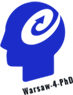 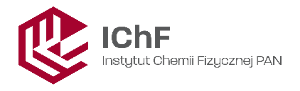 Appendix to the Mid-term ReportWarszawska Szkoła Doktorska Nauk Ścisłych i Biomedycznych – Warsaw PhD School in Natural and Biomedical SciencesInstytut Chemii Fizycznej PAN –  Institute of Physical Chemistry, PAS………………………………………………………………………………...                                Promotor  (Supervisor)……………………………………………………………………….                          Drugi promotor  lub promotor pomocniczy                            (2nd Supervisor / Subsidiary supervisor)Data, podpis doktoranta (Date, PhD Student’s signature) 